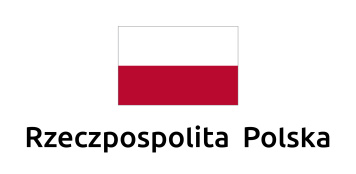 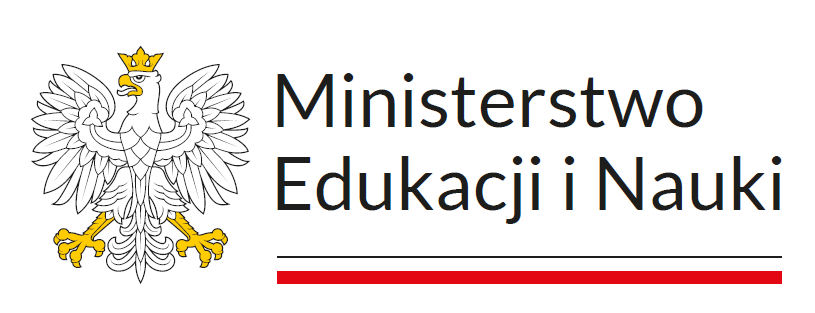 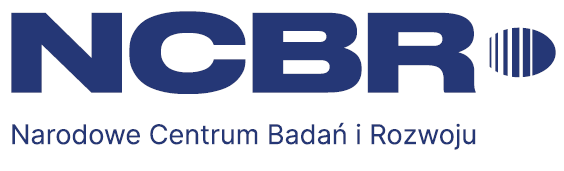 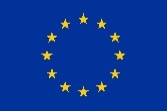 Załącznik nr 1.2. do SWZOPIS PRZEDMIOTU ZAMÓWIENIACzęść 2 - Dostawa monitora 24 cale w postępowaniu o udzielenie zamówienia publicznego prowadzonym w trybie podstawowym bez negocjacji pn. „Dostawa komputerów stacjonarnych typu "stacje robocze i serwer obliczeniowy” oraz  laptopów i monitorów w podziale na 9 części”, nr ref.: DZP/ZP/31/IFPAN/2023/MSWymagania ogólne: Dostarczony przedmiot zamówienia musi być fabrycznie nowy, nieużywany, nie powystawowy nieregenerowany, kompletny oraz musi posiadać niezbędne instrukcje i gwarancje w języku polskim lub angielskim. Przez artykuł fabrycznie nowy Zamawiający rozumie produkty wyprodukowane nie wcześniej niż 12 miesięcy przed ich dostarczeniem Zamawiającemu, wykonane z nowych elementów, bez śladów uszkodzenia, w oryginalnych opakowaniach producenta z widocznym logo, symbolem produktu, posiadające wszelkie zabezpieczenia. Kartę gwarancyjną oraz instrukcję obsługi Wykonawca dostarczy Zamawiającemu wraz z dostawą.W ofercie wymagane jest podanie producenta oraz pełnej nazwy oferowanych urządzeń (tj. obejmującej model i typ, nazwę handlową, jeśli takie atrybuty są stosowane do oferowanego przedmiotu), a także dodatkowych informacji dotyczących oferowanego przedmiotu zamówienia zgodnie z instrukcjami zawartymi w opisie przedmiotu zamówienia.Przedmiot zamówienia należy zrealizować zgodnie z SWZ i wytycznymi Zamawiającego zawartymi w opisie przedmiotu zamówienia oraz projektowanych postanowieniach umowy.Dla wyspecyfikowanych urządzeń podane parametry są wartościami minimalnymi, każdy przedmiot zamówienia o parametrach lepszych, wyższych od wyspecyfikowanych spełnia wymagania określone przez Zamawiającego, chyba że opis stanowi inaczej. Wszystkie urządzenia powinny spełniać wszelkie przepisy dotyczące prawa dopuszczenia do użytkowania w Polsce. Do każdego urządzenia muszą być dołączone: instrukcja obsługi w języku polskim lub angielskim, dokumenty gwarancyjne producenta, oświadczenie o zgodności z wszystkimi niezbędnymi normami (np. CE) oraz płyty lub inne nośniki z oprogramowaniem, sterownikami dodawanymi do sprzętu i dostępem do aktualizacji oprogramowania, inne dokumenty, jeżeli są niezbędne do użytkowania urządzenia zgodnie z przeznaczeniem.Zgodnie z art. 101 ust. 4 ustawy Pzp, Zamawiający dopuszcza rozwiązania równoważne opisywanym. Jeżeli użyto do opisania przedmiotu zamówienia oznaczeń lub parametrów wskazujących konkretnego producenta, konkretny produkt lub wskazano znaki towarowe, patent lub pochodzenie przedmiotu zamówienia, Zamawiający dopuszcza rozwiązania równoważne, z zachowaniem przez Wykonawcę zasad i wymogów opisanych w SWZ.  Użyte w SWZ określenia wskazujące znaki towarowe, patent lub pochodzenie przedmiotu zamówienia należy odczytywać z wyrazami: lub równoważne. W celu oceny równoważności, zamawiający oceni, czy oferowane przez wykonawcę produkty lub usługi spełniają co najmniej wartości minimalne/wymagania minimalne, które zawarto w opisie przedmiotu zamówienia.Wraz z każdym egzemplarzem przedmiotu zamówienia Wykonawca przekaże pełną dokumentację standardowo dostarczaną przez producentów w tym:karty gwarancyjne wystawione przez producenta w języku polskim lub angielskim,instrukcje obsługi w języku polskim lub angielskim,Gwarancja minimum 24 miesiące. Jeżeli instrukcje obsługi w języku polskim lub angielskim, dokumenty gwarancyjne producenta (np. karta gwarancyjna), oświadczenie o zgodności z wszystkimi niezbędnymi normami (np. CE) oraz nośniki z oprogramowaniem, sterownikami dodawanymi do sprzętu i dostępem do aktualizacji oprogramowania oraz inne dokumenty, które są udostępniane w wersji elektronicznej  na stronie internetowej producenta na podstawie indywidualnego numeru seryjnego produktu, Zamawiający nie wymaga dostarczania ww. elementów opisanych w pkt. 1, 4, 6 wraz z przedmiotem zamówienia. Wymagane wartości (opis parametrów technicznych i funkcjonalnych) Wymagania gwarancyjne i serwisoweOkres gwarancji na przedmiot zamówienia wynosi co najmniej 24 miesiące (zgodnie z ofertą Wykonawcy odpowiednio dla danej części zamówienia), przy czym bieg okresu gwarancji rozpocznie się z chwilą podpisania protokołu odbioru Przedmiotu umowy. Zgłoszenia o awariach kierowane będą do Wykonawcy przez przedstawiciela Zamawiającego.Zgłoszenia o awariach będą przyjmowane e -mail w dni robocze. Zgłoszenia otrzymane po godzinie 15.15 będą traktowane jako zgłoszenia otrzymane o 7.30 rano następnego dnia roboczego.Wykonawca na własny koszt odbierze uszkodzony przedmiot zamówienia od użytkownika do naprawy w terminie nieprzekraczającym 3 dni kalendarzowych od daty zgłoszenia (czas reakcji). Po naprawie, w ramach Umowy, na własny koszt i ryzyko dostarczy przedmiot zamówienia wolny od wad do uprzedniego miejsca jego odbioru.Wykonanie napraw i usunięcie awarii (zakończenie naprawy) lub wymiana przedmiotu zamówienia musi nastąpić w terminie do 14 dni kalendarzowych liczonym od momentu zgłoszenia awarii drogą elektroniczną do serwisu Wykonawcy do momentu zwrotu przedmiotu zamówienia po naprawie do siedziby użytkownika.Wykonawca dostarczy do użytkownika przedmiot zamówienia wolny od wad, równoważny funkcjonalnie, o parametrach technicznych nie gorszych od przedmiotu zamówienia podlegającego wymianie.Trzykrotne bezskuteczne naprawy przedmiotu zamówienia zaistniałe w okresie gwarancji, obligują Wykonawcę do wymiany tego przedmiotu zamówienia na nowy, wolny od wad, równoważny funkcjonalnie, w terminie do 14 dni kalendarzowych od daty ostatniego zgłoszenia. Okres gwarancji określony w pkt 1 dla wymienionego przedmiotu zamówienia rozpocznie się z chwilą jego dostarczenia.Fakt awarii, naprawy i ewentualnie wymiany przedmiotu zamówienia na nowy będzie każdorazowo odnotowany w karcie gwarancyjnej danego przedmiotu zamówienia. W przypadku gdy producent udostępnia elektronicznie historię zgłoszeń/napraw serwisowych na stronie internetowej producenta, po podaniu indywidualnego numeru seryjnego produktu, Zamawiający dopuszcza prowadzenie historii zgłoszeń/napraw serwisowych w wersji elektronicznej.Stosowanie praw wynikających z udzielonej gwarancji nie wyłącza stosowania uprawnień Zamawiającego wynikających z rękojmi za wady.Do każdego przedmiotu zamówienia dostarczona będzie instrukcja obsługi w języku polskim lub angielskim. Jeżeli instrukcja obsługi w języku polskim lub angielskim jest udostępniana w wersji elektronicznej  na stronie internetowej producenta na podstawie indywidualnego numeru seryjnego produktu, Zamawiający nie wymaga jej dostarczenia  wraz z przedmiotem zamówienia.Naprawy podzespołów stanowiących nośniki danych odbywać się będą wyłącznie na terenie miejsca używania przedmiotu zamówienia (Zamawiającego) i pod jego kontrolą. W przypadku, gdy naprawa nośników danych będzie niemożliwa, Wykonawca zobowiązuje się wymienić wadliwy Przedmiot umowy na nowy.W przypadku braku możliwości przeprowadzenia naprawy przedmiotu zamówienia z przyczyn technicznych w lokalizacji Zamawiającego Zamawiający może wyrazić zgodę na naprawę w punkcie serwisowym Wykonawcy, po wcześniejszym wymontowaniu i pozostawieniu u Zamawiającego pamięci urządzenia lub dysków twardych.Uszkodzone nośniki danych (wraz z elektroniką) stanowią własność Zamawiającego i nie podlegają zwrotowi Wykonawcy w ramach wymiany.Wykonawca zobowiązuje się, że jeśli naprawa przedmiotu zamówienia potrwa dłużej niż 1 dzień, okres gwarancji przedłuża się o czas konieczny na dokonanie naprawy.Zamawiający ma prawo samodzielnej zmiany konfiguracji bez utraty gwarancji (samodzielne otwarcie obudowy i wymiana podzespołów).ABDLpATRYBUTWYMAGANE WARTOŚCI (opis parametrów technicznych i funkcjonalnych)1Przekątna obszaru aktywnego wyświetlacza23,5” - 24”2Typ wyświetlaczaIPS3Powierzchnia ekranuMatowa4Kontrast statyczny Co najmniej 1000:15Rozdzielczość fizycznaCo najmniej 1920x1080 6Stosunek długości boków16:97Liczba wyświetlanych kolorówCo najmniej 16,5 milionów8Jasność Co najmniej 250 cd/m²9Częstotliwość odświeżaniaCo najmniej 60Hz10Kąty widzenia w poziomie, w pionieCo najmniej 178°, 178°11Czas reakcji matrycyNie dłuższy niż 5 ms12ZłączaDisplayPort: co najmniej 1 szt.HDMI: co najmniej 1 szt.Audio: nie wymagane13Wbudowane głośnikiCo najmniej 2x 0,9W14Mechaniczna regulacja ustawienia Pochylenie w górę i w dół15Dostarczane kableZasilającyHDMI min. 2mbDisplayPort min. 2mb16Regulacje elektroniczneTemperatura kolorów, Kontrast,Głośność.17Kształt ekranuPłaski, bez zakrzywienia18CertyfikatCE19Możliwość montażuVESA100x10020GwarancjaCo najmniej 24 miesiące 21GwarancjaZgodnie z Wymaganiami gwarancyjnymi i serwisowymi.22Liczba sztuk monitora 24”25 sztuk w ramach zamówienia podstawowego (plus 7 sztuk w ramach prawa opcji)